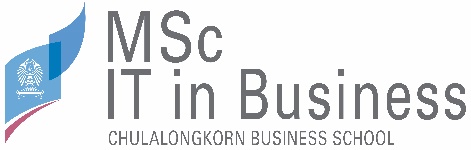 เอกสารประกอบการส่งรายงานโครงการพิเศษฉบับสมบูรณ์ (เฉพาะโครงการพิเศษรูปแบบ Design Thinking)หลักฐานการได้มาซึ่งข้อมูลประกอบการทำโครงการพิเศษฉบับสมบูรณ์**ชื่อนิสิต............................................................................  	รหัสประจำตัวนิสิต...........................................ชื่อโครงการ....................................................................................................................................................................................................** เอกสารนี้ ใช้เพื่อการบริหารงานภายในของหลักสูตรฯ เท่านั้น จะไม่มีการเปิดเผยข้อมูลภายนอกหลักสูตรฯ หมายเหตุ 	ตัวอย่างรายละเอียดกิจกรรมที่ทำ ได้แก่การนำ Prototype ไปให้ผู้ใช้ทดลองใช้งาน การนำ Prototype ที่ปรับแก้แล้ว ไปให้ผู้ใช้พิจารณาหรือรายละเอียดอื่น ๆ ที่เกี่ยวข้องกับการโครงการพิเศษของนิสิตลำดับวันที่ชื่อ นามสกุลผู้ให้ข้อมูลหน่วยงานตำแหน่งรายละเอียดกิจกรรมที่ทำผู้ให้ข้อมูลลงนามรับรองภาพกิจกรรม123